ВСЕСВІТНІЙ  ДЕНЬ   ЗДОРОВ’Я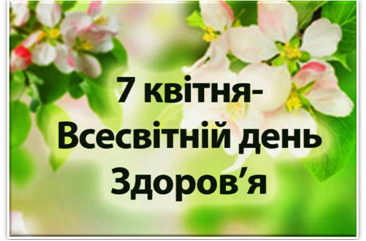 	“Доброго  здоров’я! “- так вітаються наші співвітчизники, а коли прощаються кажуть  “Бувайте здорові!”,  тобто бажають здоров’я і, практично, ніколи не замислюються  скільки сенсу закладено в цих словах.Всесвітній день здоров’я  щорічно  відзначається  7  квітня. Традиція  проводити  в цей  день заходи, присвячені проблемам збереження здоров’я та профілактики захворювань, приурочена дню  створення у  1948 році Всесвітньої  організації   охорони   здоров’я (ВООЗ).Стан здоров’я  населення викликає занепокоєння та є  однією з найактуальніших проблем багатьох країн світу, адже здоров’я населення – одна з головних складових національного  багатства країни.Здоров’я – це не тільки відсутність хвороб. Здоров’я -  це  стан фізичного, душевного та соціального благополуччя.  Це дуже актуально для  нашого часу, для нашого народу, для нашої країни…У всьому світі вже визнано, що якою б досконалою не була діагностика захворювань та їх лікування, зупинити  зростання хронічних неепідемічних та інфекційних захворювань неможливо, якщо серйозно не займатися профілактикою, підвищенням рівня медичної та санітарної культури населення, формування здорового способу життя. Споживати  чисту воду, раціонально харчуватися, дихати свіжим повітрям, мати доступ до безпечних умов життя  – основа нашого здоров’я.Піклуватися  про своє  здоров’я – це актуально, модно і престижно.